О внесении изменений в решение Совета сельского поселения «Ужга» «О бюджете муниципального образования сельского поселения «Ужга» на 2016 год и плановый период 2017 и 2018 годов»Совет  сельского поселения «Ужга» РЕШИЛ:	1. Внести в решение Совета сельского поселения «Ужга» от 24.12.2015г. № III-36/104 «О бюджете муниципального образования сельского поселения «Ужга» на 2016 год и плановый период 2017 и 2018 годов» следующие изменения: п. 1 изложить в следующей редакции:«1. Утвердить основные характеристики бюджета муниципального образования сельского поселения «Ужга» на 2016 год:Общий объем доходов в сумме 4 159,7 тыс. руб.;Общий объем расходов в сумме 4 205,3 тыс. руб.;Дефицит в сумме 45,6 тыс. руб.          2. Приложение 1 к решению Совета сельского поселения «Ужга» «О бюджете муниципального образования сельского поселения «Ужга» на 2016 год и плановый период 2017 и 2018 годов» изложить в редакции согласно приложению 1 к настоящему решению.3. Приложение 3 к решению Совета сельского поселения «Ужга»  «О бюджете муниципального образования сельского поселения «Ужга» на 2016 год и плановый период 2017 и 2018 годов» изложить в редакции согласно приложению 2 к настоящему решению.4. Приложение 5 к решению Совета сельского поселения «Ужга» «О бюджете муниципального образования сельского поселения «Ужга» на 2016 год и плановый период 2017 и 2018 годов» изложить в редакции согласно приложению 3  к настоящему решению.5. Приложение 7 к решению Совета сельского поселения «Ужга»  «О бюджете муниципального образования сельского поселения «Ужга» на 2016 год и плановый период 2017 и 2018 годов» изложить в редакции согласно приложению 4 к настоящему решению.2. Настоящее решение вступает в силу со дня его официального обнародования.Глава сельского поселения «Ужга»                                    Г.В. Карманова“Ужга ”сикт овмöдчöминса Сöвет“Ужга ”сикт овмöдчöминса Сöвет“Ужга ”сикт овмöдчöминса Сöвет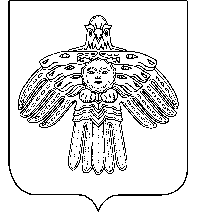 Совет сельского поселения «Ужга»Совет сельского поселения «Ужга»КЫВКÖРТÖДРЕШЕНИЕот29 сентября.№ № III-45/124	(с. Ужга Республика Коми)	(с. Ужга Республика Коми)	(с. Ужга Республика Коми)